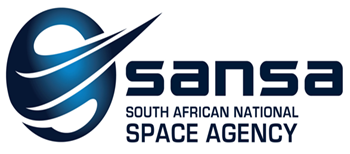 AWARDED TENDERS 2021/2022		SOUTH AFRICAN NATIONAL SPACE AGENCY (SANSA)TENDER NO.DESCRIPTION SUCCESSFUL TENDERERAmountPreference Points (B-BBEE Contributor)Corporate OfficeCorporate OfficeCorporate OfficeCorporate OfficeCorporate OfficeCO/066/06/2021SANSA Skills AuditEbus-Tech Consulting Pty LtdR 1 252 764,001Space Operations OfficeSpace Operations OfficeSpace Operations OfficeSpace Operations OfficeSpace Operations OfficeSO/055/05/2021Provision of trailer mounted boom liftEazi access rentalR615 250.003SO/056/05/2021Provision of test measurement equipmentCitekR101 7923.001SO/057/05/2021Provision of (X2) 315kva and 160kva minisubstationsFinlec (PTY) LtdR1 713 350.501Earth Observation Earth Observation Earth Observation Earth Observation Earth Observation Space Science OfficeSpace Science OfficeSpace Science OfficeSpace Science OfficeSpace Science OfficeSS/021/05/2021Security Guarding and Monitoring ServicesCherry Blossom Trading 110c t/a Securi-teamR6 744 076.224